Pracovný listČo znamenajú tieto pojmy? (priraďte číslo obrázku)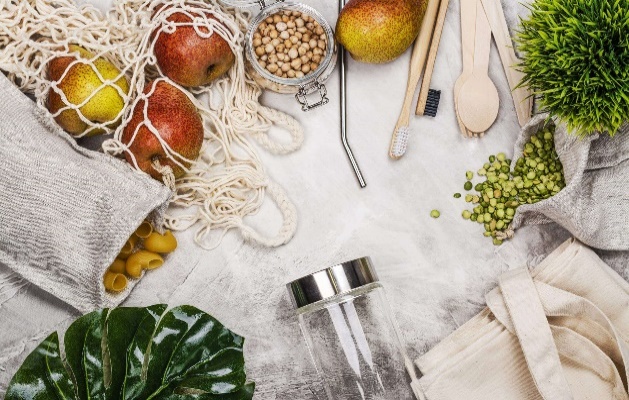 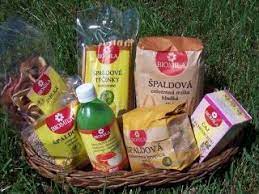 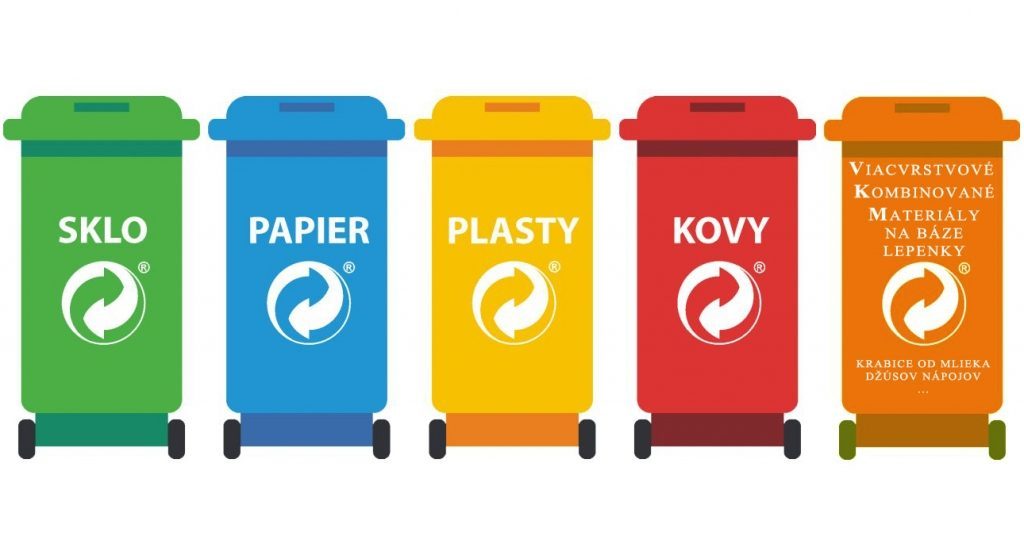 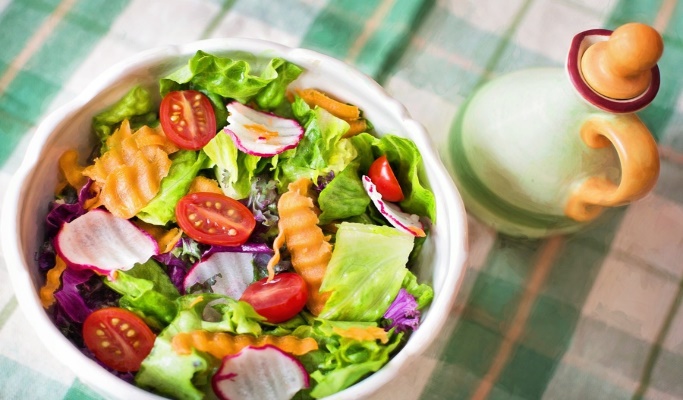 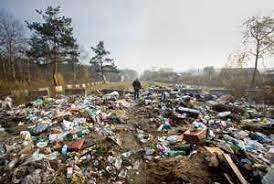 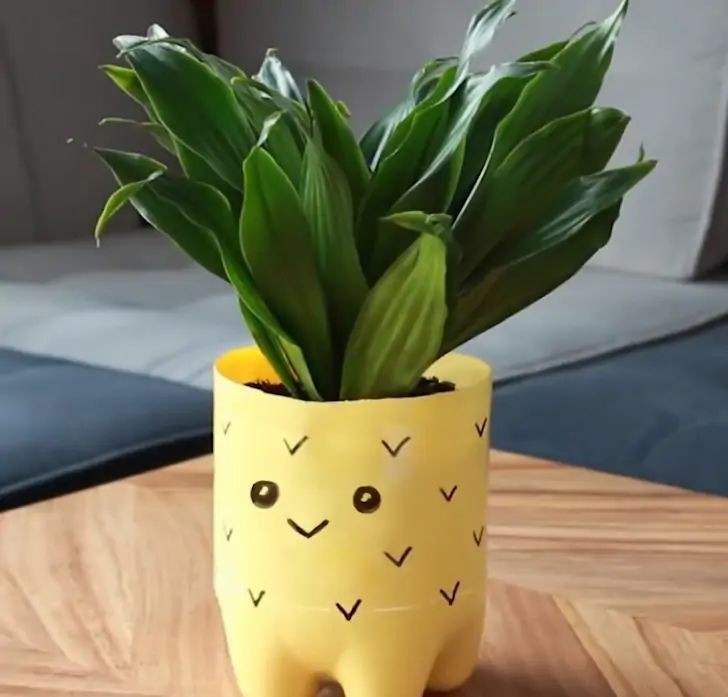 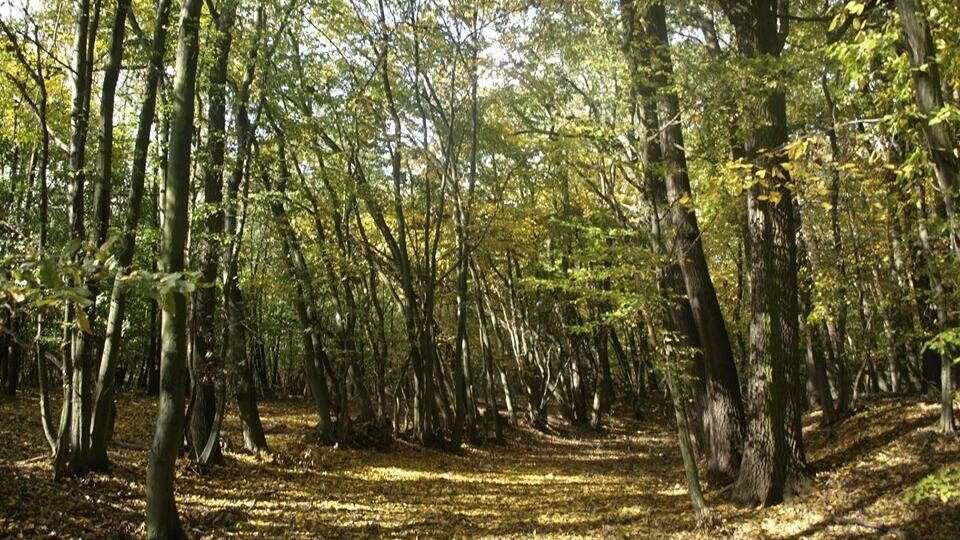 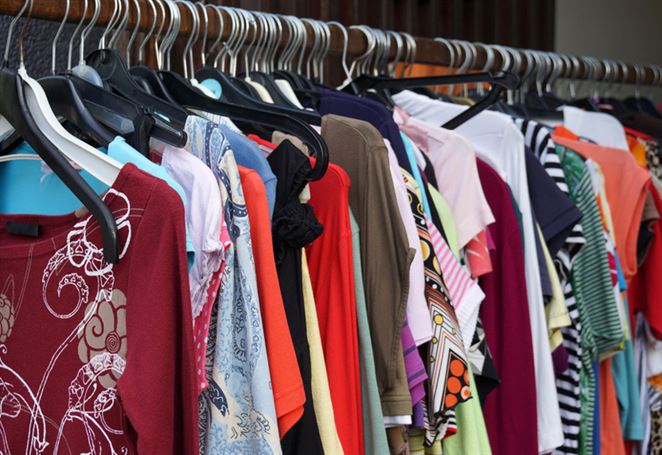 Raw	slow fashion	ekofarma	čierna skládkaSeparácia	bioprodukt	zero waste	recyklácia